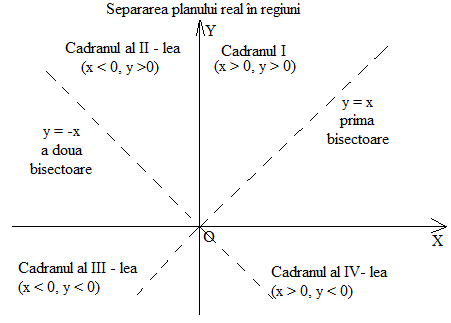 p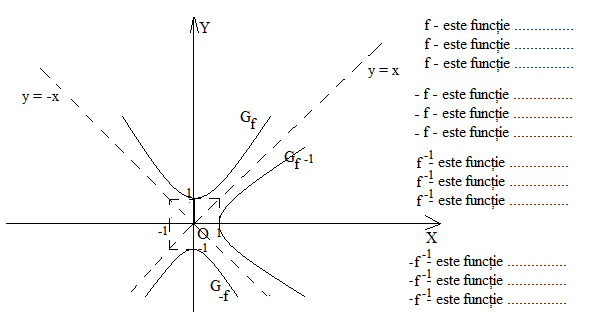 